ОПИС ДИСЦИПЛІНИСТРУКТУРА КУРСУ*залучені стейкхолдери для спільного проведення аудиторних занять: роботодавецьПОЛІТИКИ КУРСУРОЗПОДІЛ БАЛІВ З ДИСЦИПЛІНИ «МАРКЕТИНГ»* бали одержані здобувачами на семінарських/практичних заняттях. ШКАЛА ОЦІНЮВАННЯ: НАЦІОНАЛЬНА ТА ECTSУманський національний університет садівництва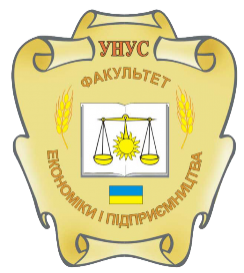 Факультет економіки і підприємництваКафедра маркетингуСИЛАБУС НАВЧАЛЬНОЇ ДИСЦИПЛІНИ«Маркетинг»Лектор курсуВалентина ЛементовськаПрофайллектораhttps://marketing.udau.edu.ua/ua/pro-kafedru/vikladachi-ta-spivrobitniki/lementovska-valentina-anatoliivna.htmlКонтактна інформація лектора(е-mail)v.lementovskij@gmail.com.ufСторінка курсу в MOODLEhttps://moodle.udau.edu.ua/course/view.php?id=145Мета курсуФормування у здобувачів вищої освіти наукового світогляду і глибоких знань з теорії маркетингу, набуття здатності використовувати маркетингові інструменти в практичній діяльності  підприємств.Завдання курсуОзнайомлення студентів з відповідними теоретичними поняттями, категоріями маркетингу, сучасними тенденціями в маркетингу.Опанування методологічним апаратом організації маркетингової діяльності на підприємствах.Виховання здатності до творчого пошуку напрямків удосконалення маркетингової діяльності.КомпетентностіЗдатність застосовувати отримані знання в практичних ситуаціях.Здатність до пошуку, оброблення та аналізу інформації з різних джерел.Здатність працювати в команді.Здатність виявляти ініціативу та підприємливість.Здатність до підвищення рівня своїх знань.Здатність здійснювати діяльність у взаємодії суб’єктів ринкових відносин.Здатність визначати і виконувати професійні завдання з організації діяльності підприємницьких, торговельних та біржових структурЗдатність усвідомлювати умови ефективності міжнародної сегментації, застосовувати методику аналізу зовнішніх ринків, розробляти стратегії виходу підприємства на іноземні ринки.Програмні результати навчанняВикористовувати базові знання з підприємництва, торгівлі і біржової діяльності й уміння критичного мислення, аналізу та синтезу в професійних цілях. Застосовувати набуті знання для виявлення, постановки та вирішення завдань за різних практичних ситуацій в підприємницькій, торговельній та біржовій діяльності. Вміти працювати в команді, мати навички міжособистісної взаємодії, які дозволяють досягати професійних цілей. Демонструвати підприємливість в різних напрямах професійної діяльності та брати відповідальність за результати. Демонструвати базові й структуровані знання у сфері підприємництва, торгівлі та біржової діяльності для подальшого використання на практиці. Використовувати знання форм взаємодії суб’єктів ринкових відносин для забезпечення діяльності підприємницьких, торговельних та біржових структур. Вміти вирішувати професійні завдання з організації діяльності підприємницьких, торговельних та біржових структур і розв’язувати проблеми у кризових ситуаціях з урахуванням зовнішніх та внутрішніх впливів. Застосовувати одержані знання й уміння для контролю за виконанням дотримання правил торгівлі, зберігання товарів.ТемаГодини  (лекції /практичні (семінарські, лабораторніЗміст тем курсуЗавданняОціню-вання(балів)Змістовий модуль 1Змістовий модуль 1Змістовий модуль 1Змістовий модуль 1Змістовий модуль 1Тема 1. Сутність маркетингу та його сучасна концепція.2/2Походження та розуміння маркетингу.Основні поняття маркетингу.Концепції маркетингу.Опрацювання лекційного матеріалу.Виконання практичних завдань, наведених в інструктивно-методичних матеріалах, проходження тестування в системі електронного забезпечення навчання в Moodle4Тема 2. Система та характеристика сучасного маркетингу.2/2Принципи, завдання та функції маркетингуСистема засобів маркетингуВиди сучасного маркетингуОпрацювання лекційного матеріалу.Виконання практичних завдань, наведених в інструктивно-методичних матеріалах, проходження тестування в системі електронного забезпечення навчання в Moodle4Тема  3. Маркетингові дослідження та інформація2/2Сутність та система маркетингових дослідженьМаркетингова інформаціяНавколишнє бізнес-середовище та маркетингове середовищеМаркетингове дослідження ринкуМаркетингове дослідження підприємстваОпрацювання лекційного матеріалу.Виконання практичних завдань, наведених в інструктивно-методичних матеріалах, проходження тестування в системі електронного забезпечення навчання в Moodle4Модульний контроль7Змістовий модуль 2Змістовий модуль 2Змістовий модуль 2Змістовий модуль 2Змістовий модуль 2Тема  4. Маркетингова товарна політика.4/4Сутність маркетингової товарної політикиКласифікація товарів і асортиментна політикаЖиттєвий цикл товаруЯкість і конкурентоспроможність товаруТоварні знаки й упаковкаУправління товарним асортиментом і номенклатурою товарів підприємстваОпрацювання лекційного матеріалу.Виконання практичних завдань, наведених в інструктивно-методичних матеріалах, проходження тестування в системі електронного забезпечення навчання в Moodle4Тема 5. Планування нових  товарів.2/2Сутність поняття „новий товар”Алгоритм планування нових товарівПричини невдач нових товарівСутність поняття „новий товар” Опрацювання лекційного матеріалу.Виконання практичних завдань, наведених в інструктивно-методичних матеріалах, проходження тестування в системі електронного забезпечення навчання в Moodle4Тема  6. Маркетингова цінова політика.4/4Сутність маркетингової цінової політикиЦілі цінової політики і фактори, що на неї впливаютьЦінові стратегіїУправління цінами підприємстваВиди знижокОпрацювання лекційного матеріалу, перегляд повної версії відеофільму «Як формується ціна на товари і послуги».Виконання практичних завдань, наведених в інструктивно-методичних матеріалах, проходження тестування в системі електронного забезпечення навчання в Moodle4Тема  7. Методи маркетингового ціноутворення.2/2Методи прямого ціноутворенняНепряме маркетингове ціноутворення Опрацювання лекційного матеріалу.Виконання практичних завдань, наведених в інструктивно-методичних матеріалах, проходження тестування в системі електронного забезпечення навчання в Moodle4Тема  8. Маркетингова політика комунікацій..4*/4Сутність маркетингової політики комунікаційПроцес маркетингових комунікаційОпрацювання лекційного матеріалу.Виконання практичних завдань, наведених в інструктивно-методичних матеріалах, проходження тестування в системі електронного забезпечення навчання в Moodle4Тема 9. Комплекс маркетингових комунікацій.2/2РекламаПропагандаСтимулювання збутуПерсональний продажПрямий маркетингОпрацювання лекційного матеріалу.Виконання практичних завдань, наведених в інструктивно-методичних матеріалах, проходження тестування в системі електронного забезпечення навчання в Moodle4Модульний контроль8Змістовий модуль 3Змістовий модуль 3Змістовий модуль 3Змістовий модуль 3Змістовий модуль 3Тема 10. Маркетингова політика розподілу.2/2. 1. Сутність маркетингової політики розподілу                                                  2. Маркетингові системи3. Форми організації оптової торгівлі4. Види роздрібної торгівлі5. Основи збутової логістики Посередницька діяльністьОпрацювання лекційного матеріалу.Виконання практичних завдань, наведених в інструктивно-методичних матеріалах, проходження тестування в системі електронного забезпечення навчання в Moodle4Тема 11. Управління каналами розподілу.2/2Оцінка каналів розподілуОрганізація оптової та роздрібної торгівліЛогістика фізичного розподілуОпрацювання лекційного матеріалу.Виконання практичних завдань, наведених в інструктивно-методичних матеріалах, проходження тестування в системі електронного забезпечення навчання в Moodle4Тема 12. Організація та контроль маркетингу.2/2Організація маркетингової діяльності на підприємстві Контроль маркетингової діяльності підприємства Опрацювання лекційного матеріалу.Виконання практичних завдань, наведених в інструктивно-методичних матеріалах, проходження тестування в системі електронного забезпечення навчання в Moodle4Модульний контроль7Всього за 1 семестр30/3070Екзамен30Всього за курс100Політика оцінюванняВ основу рейтингового оцінювання знань закладена 100-бальна шкала оцінювання (максимально можлива сума балів, яку може набрати здобувач за всіма видами контролю знань з дисципліни з урахуванням поточної успішності, самостійної роботи, науково-дослідної роботи, модульного контролю, підсумкового контролю тощо). Політика щодо академічної доброчесностіПід час підготовки індивідуальних науково-дослідних завдань, проведення контрольних заходів здобувачі повинні дотримуватися правил академічної доброчесності, які визначено Кодексом доброчесності Уманського НУС. Очікується, що роботи студентів будуть їх оригінальними дослідженнями чи міркуваннями. Жодні форми порушення академічної доброчесності не толеруються. Виявлення ознак академічної недоброчесності в письмовій роботі здобувача є підставою для її незарахування викладачем, незалежно від масштабів плагіатуПолітика щодо відвідуванняВідвідування занять є обов’язковим. За об’єктивних причин (наприклад, хвороба, міжнародне стажування) навчання може відбуватись індивідуально (за погодженням із деканом факультету)Поточний (модульний контроль)Поточний (модульний контроль)Поточний (модульний контроль)Поточний (модульний контроль)Поточний (модульний контроль)Поточний (модульний контроль)Поточний (модульний контроль)Поточний (модульний контроль)Поточний (модульний контроль)Поточний (модульний контроль)Поточний (модульний контроль)Поточний (модульний контроль)Поточний (модульний контроль)Поточний (модульний контроль)Поточний (модульний контроль)Поточний (модульний контроль)Поточний (модульний контроль)ПідсумковийконтрольСумаЗмістовий модуль 1Змістовий модуль 1Змістовий модуль 1Змістовий модуль 1Змістовий модуль 1Змістовий модуль 2Змістовий модуль 2Змістовий модуль 2Змістовий модуль 2Змістовий модуль 2Змістовий модуль 2Змістовий модуль 2Змістовий модуль 2Змістовий модуль 3Змістовий модуль 3Змістовий модуль 3Змістовий модуль 3ПідсумковийконтрольСума19 балів19 балів19 балів19 балів19 балів32 бал32 бал32 бал32 бал32 бал32 бал32 бал32 бал19 балів19 балів19 балів19 балівПідсумковийконтрольСумаТ 1Т 2Т 2Т 3Модульний контрольТ 4Т 5Т 6Т 7Т 7Т 8Т 9Модульний контрольТ 10Т 11Т 12Модульний контроль301004444744444448444730100в т. ч. самостійна роботав т. ч. самостійна роботав т. ч. самостійна роботав т. ч. самостійна роботав т. ч. самостійна роботав т. ч. самостійна роботав т. ч. самостійна роботав т. ч. самостійна роботав т. ч. самостійна роботав т. ч. самостійна роботав т. ч. самостійна роботав т. ч. самостійна роботав т. ч. самостійна роботав т. ч. самостійна роботав т. ч. самостійна роботав т. ч. самостійна роботав т. ч. самостійна робота301002222222222222230100поточний контроль*поточний контроль*поточний контроль*поточний контроль*поточний контроль*поточний контроль*поточний контроль*поточний контроль*поточний контроль*поточний контроль*поточний контроль*поточний контроль*поточний контроль*поточний контроль*поточний контроль*поточний контроль*поточний контроль*301002222222222222230100Сума балів за всі види навчальної діяльностіОцінка EKTSОцінка за національною шкалою90-100Aвідмінно82-89Bдобре74-81Cдобре64-73Dзадовільно60-63Eзадовільно35-59FXнезадовільно з можливістю повторного складання0-34Fнезадовільно з обов’язковим повторним вивченням дисципліни